Burton 4-H Center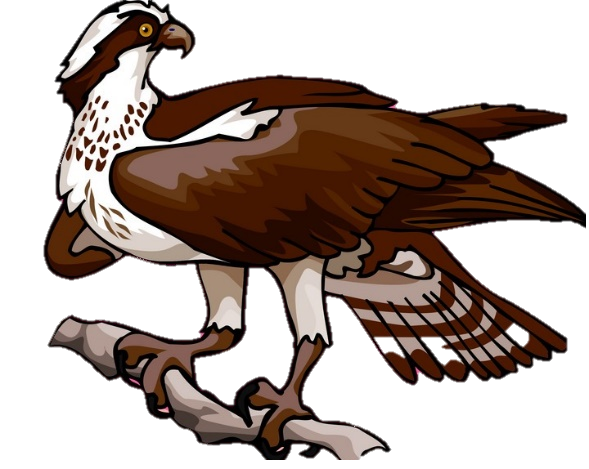 OspreysNAME:DORM:Burton 4-H CenterOspreysNAME:DORM:Burton 4-H CenterOspreysNAME:DORM:Burton 4-H CenterOspreysNAME:DORM:Burton 4-H CenterOspreysNAME:DORM:Burton 4-H CenterOspreysNAME:DORM: